Byty Na počátku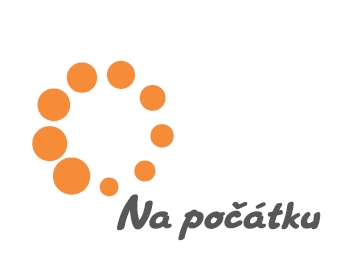 sociální služba pro matky s dětmi_________________________________________________________________________NABÍDKA  PODPORY DLE POTŘEB ZÁJEMKYNĚ/UŽIVATELKYPOTŘEBA ZÁKLADNÍ STABILIZACEzahrnuje oblast ubytování, hygieny, materiální pomoci, stravy, možnosti poradit seposkytnutí bezpečného místa k životu (ubytování v samostatném bytě)poskytnutí zázemí pro hygienu (samostatné WC a koupelna)možnost využití šatníku (zajištění oblečení, případně bot)poskytnutí zázemí pro přípravu stravy (pomoc se zajištěním stravy, zprostředkování potravinové pomoci)hledání dlouhodobého východiska ze své životní situace (získání přehledu o navazujících službách, dosažení psychické stability)POTŘEBA VZDĚLÁVÁNÍ	zahrnuje oblast přípravy na zařazení se na trh prácedokončení přípravy na pracovní uplatnění, rekvalifikacezískání základů anglického/německého jazykanaučení se základům práce na počítačiPOTŘEBA PRACOVNÍHO UPLATNĚNÍzahrnuje oblast zařazení se na trh práce nalezení pracovního místa (orientace na pracovním trhu)získání pracovního místa (schopnost napsat životopis, sebeprezentace a komunikace se zaměstnavateli)udržení pracovního místa (schopnost dlouhodobě vykonávat práci)POTŘEBA VYŘÍZENÍ ZÁKLADNÍCH DOKLADŮzahrnuje oblast vyřízení osobních dokladů a dokladů z oblasti rodinného práva a zákona o SPODvyřízení osobních dokladů (podání žádosti o občanský průkaz, cestovní doklad, rodný list)zajištění ostatních osobních dokladů (vyřízení průkazu zdravotní pojišťovny, komunikace s pojišťovnou)vyřízení náležitostí/asistence při stanovení výživného, úpravě styku s dítětem, určení otcovství, omezení rodičovské zodpovědnosti, předběžném opatření, návrhu na rozvod, trestním oznámení apod.POTŘEBA HMOTNÉHO ZABEZPEČENÍzahrnuje oblast hospodaření s finančními prostředky, řešení dluhové problematiky, využití sociálních dávek a uplatnění práva na hmotné zabezpečeníhospodaření s financemi (orientace ve své finanční situaci, znalost výše příjmů a nákladů, pravidelné vedení rozpočtu, provádění finančních operací)řešení dluhové problematiky (identifikace vlastních dluhů a závazků z nich plynoucích, tvorba splátkového kalendáře, komunikace s exekutorem)využití sociálních dávek (státní sociální podpora, hmotná nouze, podpora v nezaměstnanosti)uplatnění práva na hmotné zabezpečení (požádání o důchod starobní, invalidní, sirotčí, vdovský)POTŘEBA POSILOVÁNÍ RODIČOVSKÝCH KOMPETENCÍzahrnuje oblast péče o děti, zajištění zdraví a bezpečnosti dětí, vedení a údržbu domácnostizajištění plnění školních povinností dětí (příprava na školu a docházka, spolupráce a kontakt se školou)zajištění péče o dítě v oblasti hygieny, stravy a výchovy, zajištění podmínek pro návrat dítěte do své péčezajištění smysluplného trávení volného času dětí s vrstevníkyzajištění registrace u dětského lékaře a jeho návštěva (užívání léků, dodržování diety)řešení handicapu dítěte (využití kompenzačních pomůcek, speciální školy)řešení závislosti dítěte (znalost důsledků užívání návykových látek, přehled o navazujících službách)vedení domácnosti (praní, žehlení, udržování pořádku, údržba spotřebičů, vytváření bezpečného prostředí)vaření (získání dovedností k přípravě jídel, plánování jídelníčku)šití (schopnost ušít si jednodušší střihy a provést drobné opravy)POTŘEBA NAVAZUJÍCÍHO BYDLENÍzahrnuje oblast hledání bydlení nebo ubytování, udržení bydlenívyhledávání bydlení (vhodnost bytu, kontakt s pronajímatelem)sjednání podmínek bydlení (schopnost jednat s pronajímatelem)pomoc se zařizováním nové domácnosti, zprostředkování dárcůplnění finančních závazků spojených s bydlenímorientace ve smlouvě a znalost závazků plynoucích ze smlouvyudržování domácnosti v pořádku s odpovídajícím vybavenímPOTŘEBA KONTAKTU SE SPOLEČENSKÝM PROSTŘEDÍMzahrnuje oblast vytváření funkčních vazeb s rodinou, s vrstevníky a funkčních partnerských vztahůstyk s rodinou (podpora k vytváření zdravých vztahů, které nevedou k návratu do problematické situace)styk s vrstevníky (bezpečné využití internetu/sociálních sítí, začlenění do přirozené komunity) vztah s partnerem (navázání a udržení zdravého partnerského vztahu, komunikace, přijetí rodičovské role, zprostředkování odborné pomoci)POTŘEBA ZDRAVÍ A BEZPEČÍzahrnuje oblast základní zdravotní péče, řešení infekčních onemocnění a péče o psychické zdravíčerpání zdravotní péče (zdravotní pojištění, registrace u lékaře a jeho návštěva, prevence a identifikace příznaků onemocnění)udržování zdravotního stavu (užívání léků, dodržování diety)znalost prevence a léčba infekčních onemocnění (dodržování diety a léčebného režimu)podpora při zvládání krizí a konfliktních situací (znaky rizikového chování u sebe i okolí, možnosti řešení, vyhledání pomoci)podpora při péči o sebe, zdraví a duševní stabilitu (umění relaxace, sebereflexe, zdroje pro načerpání síly)